МКОУ Думиничская средняя общеобразовательная школа №2Выступление  экологического театра «Бемби»
21 апреля 2011 года 

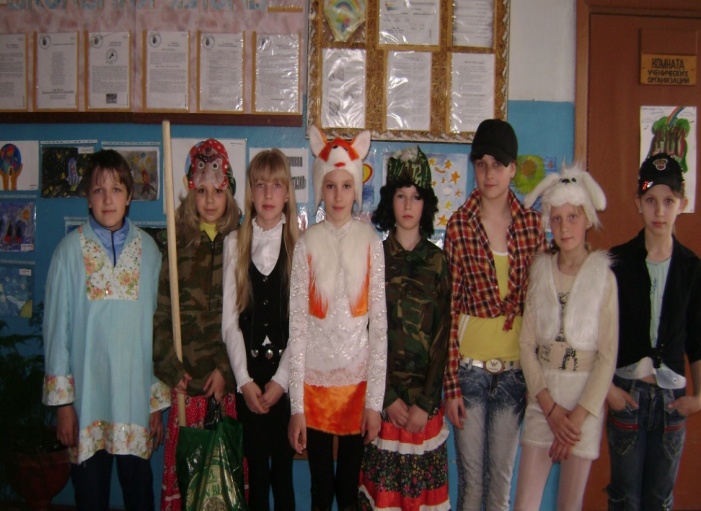 Экологическая сказка 
«Лесной спецназ, или кто спасёт зелёный лес?»Действующие лица и исполнители:
Берёзка - Романова Татьяна
Дуб  – Леонов Сергей
Лиса – Волкова Анастасия
Заяц – Новикова Анастасия
Хулиганы – Копычева Светлана, Поремчук Алеся
Бабки-ёжки лесные спасатели – Игнатьева Алёна, Пеева АнастасияРежиссёр и художественный руководитель: 
Федченкова Ирина Витальевна
Начало в 10 часов
актовый зал школы